SHRI BALASAHEB MANE SHIKSHAN PRASARAK MANDAL, AMBAP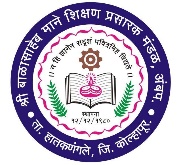 TalukaHatkanangale, District Kolhapur 416112 MaharashtraPhone No. 0230-2407780 Email: bmspmcampus@gmail.comWebsite: www.amgkolhapur.com----------------------------------------------------------------------------------------------------------------DOCUMENT GIVING SPECIFICATIONS, TERMS & CONDITIONS FOR THE PRCUREMENT OFDesktop PCLast date of submission26/11/2021 @ 5.00pmSHRI BALASAHEB MANE SHIKSHAN PRASARAK MANDAL, AMBAPTalukaHatkanangale, District Kolhapur 416112 MaharashtraPhone No. 0230-2407780 Email: bmspmcampus@gmail.comWebsite: www.amgkolhapur.com----------------------------------------------------------------------------------------------------------------Sealed Tenders are invited from authorised & competent vendors for supply of Desktop PCTender Fees: NilDate of Download of Tender Document: 17/11/2021 to 26/11/2021 Last Date and Time of submission of Complete Tender: 26/11/2021 up to 5.00 pmAddress for Communication:	Central Store Office at ASHOKRAO MANE GROUP, Vathar Tarf Vadgaon, Tal. Hatkanangale, 				District Kolhapur 416112, 				Contact Phone No. LL 0230-2407780 				Mobile: 8888863243 / 9975379935 				EMAIL: bmspm.purchase@gmail.comTERMS & CONDITIONS:The EMD is Rs. 15,00,000/- (Rs. Fifteen Lakh Only) be paid as EMD by only any nationalised bank D. D. in favour of PRESIDENT, SHRI BALASAHEB MANE SHIKSHAN PRASARAK MANDAL, AMBAP payable at Peth Vadgaon will be submitted by hand & details of D. D. should be filled in Tender Document for approval.The EMD of the Vendor will be returned to them if their tender is rejected. The EMD of other vendor whose tender is accepted will be returned after 180 days of date of agreement with PRESIDENT, SHRI BALASAHEB MANE SHIKSHAN PRASARAK MANDAL, AMBAP and submission of no objection certificate of concern branches where supply of computer and computer peripherals is done.All the prices mentioned in the tender must include all taxes, installation and transportation, handling, loading and unloading (including delivery in respective branches)The vendors ought to mention separate GST in their BillsVendor should have been in similar business and should be able to share minimum 3-5 such similar installation and execution.Vendor annual Turnover must be round about or above Rs. 25 lakhs for the last 3 yearsThe Vendor participating should be capable of implementing the complete solution of later stage.All material should be delivered by Vendor onsite in our various branches without any extra freight and transportation charges.Items are mentioned in the Tender, Vendor can quote Desktop PC in Brand of Dell, HP, Acer& Lenovo only. We required only one or any brand.The Vendors whose Tender is selected has to fulfil all the Terms & Conditions and provide the service during warrantee period and the same agreement should be written on stamp paper.Cheque for 40% amount of Purchase Order cost will be released as advance payment along with PO.The items ordered must be delivered as early as possible from the date of order. If the items are not delivered in time, the order will be cancelled without any intimation.If delivery is not given as per Purchase Order and as per agreement, penalty will be charged per day @ 3% of Purchase Order amount.We will cross-verify the supply of items, then we will make the payment, if any mal-practising are found we will terminate the contract and Vendor will be blacklisted.To fill Techno Commercial Bid and Price Bid refer Tender Notice for details of item, specification and quantity with related to each item. Quantities mentioned in Tender Notice are approximate.The prices of the items decided will be valid for stipulated time.The prices, the rules and conditions will be same for all the branches.The Tender of that Vendors will be accepted whose prices are lowest from the particular Brand (as per specifications, terms & conditions) accepted in Tender.We are not bound to accept all the prices of the Tender of any single Vendor.The exact quantity mentioned in Tender Notice may be vary as per the requirement of our Branches. We will check all the items supplied by the Vendors in our Branches as per the Purchase Order and after satisfactory installation and testing report rest amount will be released.If any items or peripherals is not available in market as per specific order, the Vendor will be responsible to supply those items or peripherals of higher version or higher capacity in same price. No extra cost will be given for higher version or higher capacity of items or peripherals.The repair of any item must be done onsite within maximum 5-6 days and work of the machine / item must complete within maximum 5-6 days. If the repair is not possible onsite the machine / item must be replaced and then taken offsite for repair.All the Tenders are compulsory will be enrolled in the technical scrutiny otherwise the Tender will not be eligible for commercial opening. Scrutiny will be done by our internal committee.The decision of the purchaser shall be final and binding on the supplier. In case of any dispute between the purchaser and supplier, the jurisdiction of the claim dispute will be in Kolhapur Court only.All the rights to change the Terms & Conditions in Tender and right to reject any or all Tenders without any reason thereof whatsoever is reserved with PRESIDENT, SHRI BALASAHEB MANE SHIKSHAN PRASARAK MANDAL, AMBAP.The Tender must be submit in 2 sets of hard copies.Incomplete Tenders are liable to be rejected.Online auctions round will not be carried out.(On the Letter Head of Vendor / Supplier)Date:To,PRESIDENT, SHRI BALASAHEB MANE SHIKSHAN PRASARAK MANDAL, AMBAPTalukaHatkanangale, District Kolhapur 416112 MaharashtraSubject: Supply of Desktop PCReference: Tender Notice AMG/2021-22/001 publish date 16/11/2021Dear Sir,I/We have read the terms and conditions stated in your above referred Tender and I/We agree with the same. I/We ready to supply the items as per the Tender Notice.Please accept my Tender.Thanking you,Yours faithfully,(Sign, Name, Designation with Stamp)(On the Letter Head of Vendor / Supplier)DETAILS OF THE VENDOR*Details filled in this form must be accompanied by sufficient documentary evidence in order to verify the correctness of the information.Details of authorised service centres and dealer offices in Kolhapur District:CUSTOMER LISTAll the mentioned documents must be on the Letter Head of authorised Vendor duly signed with Company seal.The bidder should give clause by clause compliance for the detailed technical specification of the items.Following Technical Documents are necessary to submit with Tender Documents for Technical Scrutiny Technical DocumentsDemand Draft for EMD amountAcceptance letter signed by authority accepting all the above mentioned Terms and conditions.Company letter for Brand Authorised Vendor / DealerDetails of Vendor (as per given format)CA certified Audit Statement for last 3 years IT returns of last 3 Assessment YearsList of Authorised Service Centres (as per given format)Customer List (as per given format) with satisfactory ReportsTECHNO COMMERCIAL BID*indicates mandatory document to fill (to participate in Tender process)PRICE BIDPRICE SCHEDULE: PURCHASECompany Name:SHRI BALASAHEB MANE SHIKSHAN PRASARAK MANDAL, AMBAPUnit Name:SHRI BALASAHEB MANE SHIKSHAN PRASARAK MANDAL, AMBAPKindly go through the details, in case of any problem or issues related to the reported data email to bmspm.purchase@gmail.comKindly go through the details, in case of any problem or issues related to the reported data email to bmspm.purchase@gmail.comTENDER DETAILSTENDER DETAILSTender CodeAMG/2021-22/001ModeTenderIs OverallNoTender TypeOpenTender Category TypePurchaseSectionCentral StoresType of BidTwo BidMaterial DescriptionDesktop PCSubmission Date26/11/2021 up to 5.00 pmTender Validity10 DaysDelivery Period15 DaysTender Fees (Rs.)NilContact Email IDbmspm.purchase@gmail.comCommencement Period15 days of award of POBasis of PricesAll inclusiveSample RequiredNot RequiredDeviationsNoEMD (Rs.)Rs. 15,00,000/- (Rs. Fifteen Lakh Only)Bid Opening DetailsBid Opening DetailsTechno Commercial BidWill be declared laterPrice BidWill be declared laterTENDER DOCUMENTTotal No. of documents: 02SNITEMDETAILS1Name of Company2Mailing Address3Telephone and Fax Nos.4Constitution of the Company5Name & Designation of the person authorised to make commitments6Email 7Website (if any)8Year of Commencement of business9Turnover of the CompanyF. Y. 2018-19F. Y. 2019-20F. Y. 2020-2110GST Details11PAN12Whether direct manufacture or authorised Vendor / Dealer 13Brief description of after sales services available with the Tender (on separate page)SNPlaceService Centre NamePostal AddressContact Person Name & Mobile Time To Report LocationSNCustomer NameCustomer AddressCityContact NameContact NumberPurchase AmountPurchase DateBID DOCUMENTSBID DOCUMENTSBID DOCUMENTSSNDOCUMENT NAMEDOCUMENT DETAILS1Demand Draft for EMD amount*EMD DD2Acceptance letter signed by authority accepting all the above mentioned Terms and conditions.*Acceptance letter 3Company letter for Brand Authorised Vendor / Dealer*Company Letter4Details of Vendor (as per given format)*As per given Format5CA certified Audit Statements for last 3 years*Audited Financial Statements6IT returns of last 3 Assessment Years*ITR7List of Authorised Service Centres (as per given format)*As per given Format8Customer List (as per given format) with satisfactory Reports*As per given FormatITEM DETAILSITEM DETAILSITEM DETAILSITEM DETAILSSr. No.Name of ItemSpecificationsQuantity1Branded New Computer SetIntel Core i5, 10th Generation8 GB RAM, 1TB HDD, 128 GB SSD, DDR4, USB Keyboard  Mouse, 19.5 LED Monitor, Built in WIN 10 and MS Office License Copy. 302Branded New Computer SetIntel Core i5, 10th Generation8 GB RAM, 500GB HDD, 128 GB SSD, DDR4, USB Keyboard Mouse, 19.5 LED Monitor, Built in WIN 10 License Copy.1353Branded New Computer SetIntel Core i5, 10th Generation4GB RAM, 500GB HDD, 128 GB SSD, DDR4, USB Keyboard Mouse, 19.5 LED Monitor, Built in WIN 10 License Copy.125BID DOCUMENTSNOT REQUIREDFORMULA DETAILSFORMULA DETAILSCATEGORY NAMEFORMULAPUCHASERATE PER UNIT (ALL INCL.)SNITEMQTYRATE PER UNIT (INCL. OF ALL)TOTAL AMOUNT1Intel Core i5, 10th Generation8 GB RAM, 1TB HDD, 128 GB SSD, DDR4, USB Keyboard  Mouse, 19.5 LED Monitor, Built in WIN 10 and MS Office License Copy. 302Intel Core i5, 10th Generation8 GB RAM, 500GB HDD, 128 GB SSD, DDR4, USB Keyboard Mouse, 19.5 LED Monitor, Built in WIN 10 License Copy.1353Intel Core i5, 10th Generation4GB RAM, 500GB HDD, 128 GB SSD, DDR4, USB Keyboard Mouse, 19.5 LED Monitor, Built in WIN 10 License Copy.125